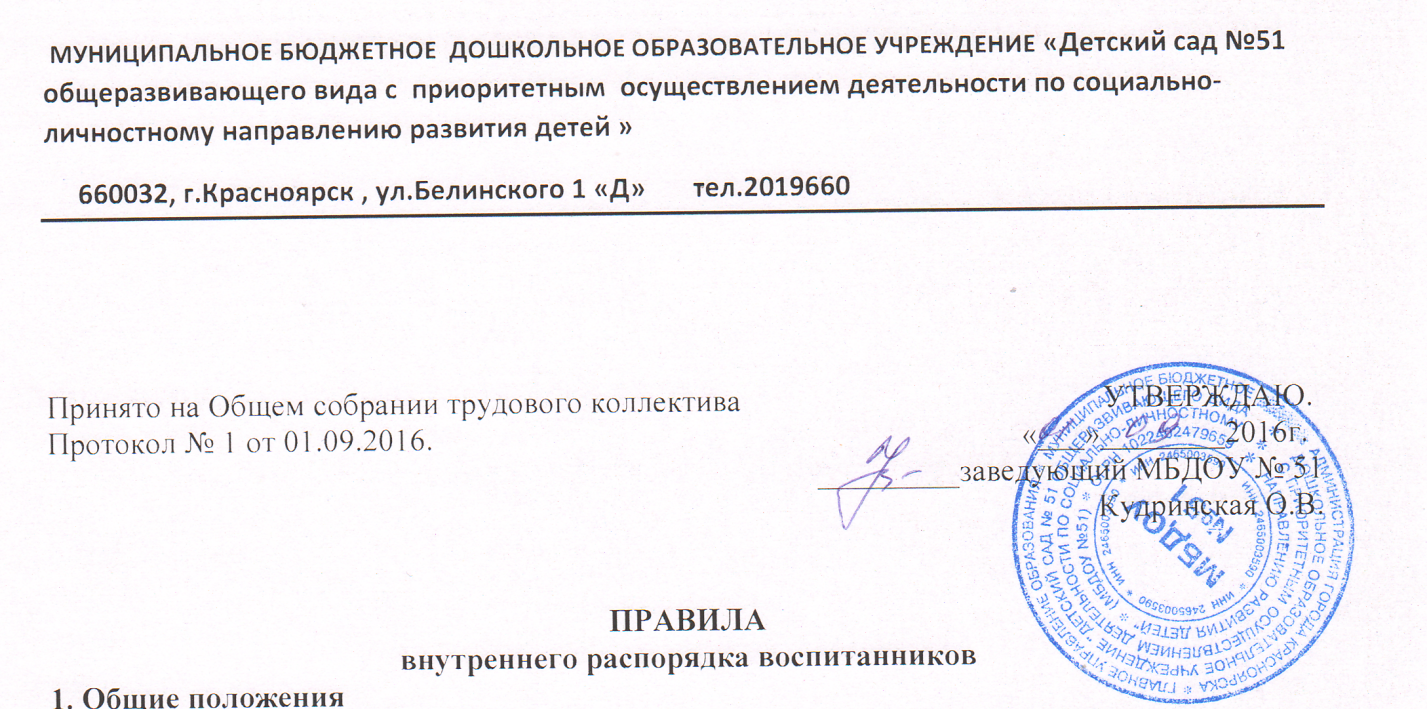 1.1. Правила внутреннего распорядка воспитанников (далее - Правила) разработаны длявоспитанников и их родителей (законных представителей) и определяют внутренний распорядок воспитанников муниципального бюджетного дошкольного образовательного учреждения «Детский сад № 51 общеразвивающего вида c  приоритетным  осуществлением деятельности по социально-личностному направлению развития детей» (далее - МБДОУ), их права как участников образовательных отношений, устанавливают режим образовательного процесса, распорядок дня воспитанников.1.2. Настоящие Правила разработаны в соответствии с Конституцией Российской Федерации,Гражданским кодексом, Семейным кодексом, Федеральным законом от 29.12.2012 № 273-ФЭ «Об образовании в Российской Федерации», Санитарно-эпидемиологическими требованиями к устройству, содержанию и организации режима работы в дошкольных организациях СанПиН 2.4.1.3049-13,Уставом и другими локальными актами МБДОУ.1.3. Соблюдение Правил призвано обеспечить эффективное взаимодействие участниковобразовательных отношений, а также комфортное пребывание воспитанников в МБДОУ № 51 (далее - МБДОУ).1.4. Участниками образовательных отношений являются воспитанники, родители (законныепредставители), педагогические работники и МБДОУ. Родители (законные представители)воспитанников имеют преимущественное право на обучение и воспитание детей перед всемидругими лицами. Они обязаны заложить основы физического, нравственного и интеллектуальногоразвития личности ребенка.1.5. Настоящие Правила являются обязательными для исполнения всеми участникамиобразовательных отношений.1.6. Правила принимаются с учетом мнения представительного органа от родителей. Приприеме воспитанника администрация МБДОУ обязуется знакомить родителей (законныхпредставителей) воспитанников с настоящими Правилами.1.7. Копии Правил для воспитанников и их родителей (законных представителей)размещаются на стендах во всех групповых помещениях МБДОУ, а также на официальном сайте МБДОУ.1.8. Настоящие правила действуют до принятия новых Правил.2. Возникновение, приостановление и прекращение образовательных отношений2.1. Основанием возникновения образовательных отношений является приказ МБДОУ, оприеме воспитанника на обучение в МБДОУ.2.2. Изданию приказа о приеме воспитанника на обучение в МБДОУ, предшествуетзаключение договора об образовании с родителями (законными представителями).2.3. Права и обязанности воспитанника, предусмотренные законодательством об образованиии локальными нормативными актами МБДОУ, возникают у лица, принятого на обучение, с даты,указанной в приказе о приеме воспитанника на обучение.2.4. Договор об образовании заключается в простой письменной форме между МБДОУ иродителями (законными представителями) воспитанника.2.5. В договоре об образовании должны быть указаны основные характеристики образования,в том числе вид, уровень и (или) направленность образовательной программы(часть образовательной программы определенных уровня, вида и (или) направленности), форма2.6. Договор об образовании не может содержать условия, которые ограничивают права лиц,имеющих право на получение образования определенного уровня и направленности и подавших заявление о приеме на обучение (далее - поступающие) и воспитанников или снижают уровень предоставления им гарантий по сравнению с условиями, установленными законодательством об образовании. Если условия, ограничивающие права поступающих и воспитанников или снижающие уровень предоставления им гарантий, включены в договор, такие условия не подлежат применению.2.7. Прием на обучение в МБДОУ проводится на принципах равных условий приема длявсех поступающих, за исключением лиц, которым действующим законодательством предоставлены особые права (преимущества) при приеме на обучение.2.8. МБДОУ обязано ознакомить родителей (законных представителей) воспитанника суставом, лицензией на осуществление образовательной деятельности, образовательнымипрограммами и другими локальными актами, регламентирующими организацию и осуществление образовательной деятельности, правами воспитанника.2.9. Правила приема в МБДОУ на обучение по образовательным программамустанавливаются в части, не урегулированной законодательством об образовании, МБДОУ устанавливает самостоятельно.2.10 Образовательные отношения могут быть приостановлены как по инициативеродителей (законных представителей) воспитанника, так и по инициативе МБДОУ.2.11. Образовательные отношения могут быть приостановлены родителями (законнымипредставителями) воспитанника по следующим причинам:2.11.1. санаторно-курортное лечение воспитанника;2.11.2. длительное медицинское обследование и иные основания, связанные со здоровьемвоспитанника;2.11.3. иным семейным обстоятельствам.2.12. Приостановление образовательных отношений по инициативе родителей (законныхпредставителей) воспитанника осуществляется на основании письменного заявления одного из егородителей (законных представителей).2.13. К заявлению прилагаются копии документов, подтверждающих причину приостановления образовательных отношений.2.14. Образовательные отношения могут быть приостановлены по инициативе МБДОУ последующим причинам:2.14.1. приостановление деятельности МБДОУ для проведения ремонтных работ;2.14.2. приостановление деятельности МБДОУ для проведения санитарной обработкипомещений;2.14.3.приостановление деятельности МБДОУ по решению суда;2.14.4.приостановление деятельности МБДОУ на основании актов органов государственногонадзора.2.15. Приостановление образовательных отношений оформляется приказом заведующего.2.16. Образовательные отношения прекращаются в связи с отчислением воспитанника изМБДОУ в следующих случаях:1) в связи с завершением обучения;2) досрочно.2.17. Образовательные отношения могут быть прекращены досрочно в следующих случаях:2.17.1. по инициативе родителей (законных представителей) несовершеннолетнеговоспитанника, в том числе в случае перевода воспитанника для продолжения освоенияобразовательной программы в другую организацию, осуществляющую образовательнуюдеятельность;2.17.2. по обстоятельствам, не зависящим от воли родителей (законных представителей)несовершеннолетнего воспитанника и МБДОУ, в том числе в случае ликвидации МБДОУ.2.18. Досрочное прекращение образовательных отношений по инициативе родителей(законных представителей) несовершеннолетнего воспитанника не влечет за собой возникновениекаких-либо дополнительных, в том числе материальных, обязательств указанного воспитанника перед МБДОУ.2.19. Основанием для прекращения образовательных отношений является приказ МБДОУ,изданный заведующим или уполномоченным им лицом, об отчислении воспитанника из МБДОУ.3. РЕЖИМ ОБРАЗОВАТЕЛЬНОГО ПРОЦЕССА3.1. Режим работы МБДОУ и длительность пребывания в нем воспитанников определяетсяУставом МБДОУ:3.1.1. МБДОУ функционирует в режиме пятидневной рабочей недели;3.1.2. МБДОУ работает с 7.00 часов до 19.00 часов;3.1.3. Нерабочие (выходные) дни - суббота, воскресенье, праздничные дни;3.1.4. Максимальная длительность пребывания детей в МБДОУ - 12 часов;3.1.5. МБДОУ имеет право объединять группы в случае необходимости в летний период (всвязи с низкой наполняемостью групп).3.2. Родители (законные представители) должны лично передавать воспитанниковвоспитателю группы.3.3. Прием детей в ДОУ осуществляется с 07.00 часов до 8.00 часов.Ежедневный утренний прием детей проводится воспитателями и (или) медицинскимиработниками, которые опрашивают родителей (законных представителей) о состоянии здоровья детей. По показаниям (при наличии катаральных явлений, явлений интоксикации) ребенку проводится термометрия.Выявленные больные дети или дети с подозрением на заболевание в дошкольныеобразовательные организации не принимаются; заболевших в течение дня детей изолируют отздоровых детей (временно размещают в помещениях медицинского блока) до прихода родителей или их госпитализации в лечебно-профилактическую организацию с информированием родителей.Данные о состоянии здоровья воспитанников, а также о времени прихода в МБДОУфиксируются родителями в журнале прихода и ухода детей. Если у ребенка есть аллергия или другие особенности здоровья и  развития, то родитель (законный представитель) должен поставить в известность воспитателя, предъявить в данном случае справку или иное медицинское заключение. В ДОУ запрещено давать детям  какие-либо лекарства родителем (законным представителем), воспитателями групп или самостоятельно принимать ребенку лекарственные средства.3.4. После перенесенного заболевания, а также отсутствия более 5 дней (за исключениемвыходных и праздничных дней) воспитанников принимают в МБДОУ только при наличии справки с указанием диагноза, длительности заболевания, сведений об отсутствии контакта синфекционными больными.3.5. Педагоги проводят индивидуальные беседы и консультации для родителей (законныхпредставителей) о воспитаннике в удобное для всех участников образовательных отношенийвремя.3.6. Если родители (законные представители) привели воспитанника после начала какого-либорежимного момента, необходимо раздеть его и подождать вместе с ним в раздевалке доближайшего перерыва.3.7. В целях охраны жизни и здоровья воспитанников родители (законные представители)обязаны обеспечить отсутствие у воспитанников острых, режущих, стеклянных, мелких предметов (бусинки, пуговицы, монеты и т. п.), таблеток и других лекарственных средств, а также жевательной резинки и других продуктов питания (конфеты, печенье, чипсы, сухарики, напитки и др.).3.8. Не рекомендуется надевать воспитаннику ювелирные украшения и бижутерию, даватьмобильные телефоны. МБДОУ не несет ответственность за сохранность тех личных вещейвоспитанника, наличие которых (в рамках образовательного процесса) не является обязательным, а именно:- мобильных телефонов;- драгоценных украшений;- игрушек, принесенных из дома и др.3.9. Если выясняется, что воспитанник забрал домой игрушку, принадлежащую МБДОУ, либоигрушку другого воспитанника, то родители (законные представители) обязаны незамедлительно вернуть ее, разъяснив ребенку, почему этого делать нельзя.3.10. Родители (законные представители) обязаны забрать воспитанника до 19.00 ч. собязательной отметкой в журнале прихода и ухода детей (время ухода, состояние здоровья).3.11. Забирать воспитанника из МБДОУ имеют право только родители (законныепредставители) или их доверенные лица при наличии соответствующего заявления от родителей(законных представителей).3.12. В случае неожиданной задержки родитель (законный представитель) долженнезамедлительно связаться с воспитателем группы. Если родители (законные представители) не предупредили воспитателя и не забрали ребенка после 19.00 ч, воспитатель обязан передать ребёнка дежурному отдела полиции по Советскому району г. Красноярска, поставив в известность родителей (законных представителей) о местонахождении воспитанника.3.13. Забирать детей из МБДОУ, не поставив в известность воспитателя группы, а такжепоручать это детям, подросткам в возрасте до 18 лет, лицам в нетрезвом состоянии, наркотическом опьянении категорически запрещается.3.14. Категорически запрещен приход воспитанника в МБДОУ и его уход без сопровожденияродителя (законного представителя).3.15. Запрещается оставлять велосипеды, самокаты, коляски и санки в тамбурах и на путяхэвакуации.3.16. Основу режима составляет установленный распорядок сна и бодрствования, приемовпищи, гигиенических и оздоровительных процедур, непосредственно образовательной деятельности (далее НОД), прогулок и самостоятельной деятельности воспитанников. Максимальная продолжительность непрерывного бодрствования воспитанников 3 - 7 лет составляет 5,5 - 6 часов, до 3 лет - в соответствии с медицинскими рекомендациями.3.17. Организация прогулок:3.17.1. Прогулка в МБДОУ организуется 2 раза в день: в первую половину дня и во вторуюполовину дня - после дневного сна или перед уходом детей домой. Продолжительностьежедневных прогулок составляет 3 — 4 часа. Продолжительность прогулки определяется режимом дня каждой возрастной группы и зависит от климатических условий. При температуре воздуха ниже минус 15 °С и скорости ветра более 7 м/с продолжительность прогулки сокращается. При более низких температурах прогулка может быть отменена.3.17.2. Администрация МБДОУ оставляет за собой право отказать родителям (законнымпредставителям) в просьбе оставлять воспитанников во время прогулки в групповой комнате, так как, в соответствии с требованиями п.8.5 СанПиН 2.4.1.3049-13, все помещения ежедневно и неоднократно проветриваются в отсутствии воспитанников.3.18. В группах с 12-ти часовым пребыванием воспитанников организуется 4-х разовый приемпищи, в группах кратковременного пребывания воспитанников организуется однократный прием пищи. Прием пищи организуется с интервалом 3 -4 часа и дневной сон.Общая продолжительность суточного сна для воспитанников дошкольного возраста 12 - 12,5часа, из которых 2 - 2,5 часа отводится на дневной сон. Для воспитанников от 1,5 до 3 лет дневной сон организуют однократно продолжительностью не менее 3 часов. Перед сном не рекомендуется проведение подвижных эмоциональных игр, закаливающих процедур. Во время сна воспитанников присутствие воспитателя (или младшего воспитателя) в спальне обязательно.3.19. На самостоятельную деятельность воспитанников 3-7 лет (игры, подготовка кобразовательной деятельности, личная гигиена) в режиме дня отводится не менее 3-4 часов.3.20. Организация непосредственно образовательной деятельности:3.20.1. Для воспитанников раннего возраста от 1,5 до 3 лет длительность непрерывнойнепосредственно образовательной деятельности не должна превышать 10 мин. Допускаетсяосуществлять образовательную деятельность в первую и во вторую половину дня (по 8-10 минут). Допускается осуществлять образовательную деятельность на игровой площадке во время прогулки.3.20.2. Продолжительность непрерывной непосредственно образовательной деятельности длявоспитанников от 3 до 4 лет - не более 15 минут, для воспитанников от 4 до 5 лет - не более 20минут, для воспитанников от 5 до 6 лет - не более 25 минут, а для воспитанников от 6 до 7 лет – не более 30 минут.3.20.3. Максимально допустимый объем образовательной нагрузки в первой половине дня вмладшей и средней группах не превышает 30 и 40 минут соответственно, а в старшей иподготовительной - 45 минут и 1,5 часа соответственно. В середине времени, отведенного нанепрерывную образовательную деятельность, проводят физкультурные минутки. Перерывы между периодами непрерывной образовательной деятельности - не менее 10 минут.3.20.4. Образовательная деятельность с воспитанниками старшего дошкольного возрастаможет осуществляться во второй половине дня после дневного сна. Ее продолжительность должна составлять не более 25 - 30 минут в день. В середине непосредственно образовательной деятельности статического характера проводятся физкультурные минутки.3.20.5. Образовательную деятельность, требующую повышенной познавательной активностии умственного напряжения воспитанников, следует организовывать в первую половину дня. Для профилактики утомления воспитанников рекомендуется проводить физкультурные, музыкальные занятия, ритмику и т.п.3.20.6. Занятия по физическому развитию для воспитанников в возрасте от 3 до 7 леторганизуются не менее 3 раз в неделю. Длительность занятий по физическому развитию зависит от возраста детей и составляет:- в младшей группе - 15 мин.,- в средней группе - 20 мин.,- в старшей группе - 25 мин.,- в подготовительной группе - 30 мин.Один раз в неделю для детей 5 - 7 лет круглогодично организуются занятия по физическомуразвитию детей на открытом воздухе. Их проводят только при отсутствии у детей медицинских противопоказаний и наличии у детей спортивной одежды, соответствующей погодным условиям.В теплое время года при благоприятных метеорологических условиях непосредственнообразовательную деятельность по физическому развитию организуют на открытом воздухе.3.21. Использование личных велосипедов, самокатов, санок и роликовых коньков в детском саду (без разрешения инструктора по физкультуре или воспитателя) запрещено в целях обеспечения безопасности других детей.3.22. При возникновении вопросов по организации образовательного процесса, пребываниюребенка в МБДОУ родителям (законным представителям) следует обсудить это с воспитателями группы и (или) с администрацией МБДОУ (заведующий МБДОУ, старшим воспитателем).3.23. О невозможности прихода ребенка по болезни или другой уважительной причиненеобходимо сообщить в МБДОУ по телефону 201-96-60 или по мобильному телефону воспитателю группы.3.24. В группе детям не разрешается бить и обижать друг друга, брать без разрешения личные вещи, в том числе и принесенные из дома игрушки других детей; портить и ломать результаты труда других детей. Детям не разрешается «давать сдачи», так же, как и нападать друг на друга.3.25.    Запрещается курение в помещениях и на территории МБДОУ.3.26.    Запрещается въезд на территорию МБДОУ на личном автотранспорте или такси.3.27.    При парковке личного автотранспорта необходимо оставлять свободным подъезд к воротам для въезда и выезда служебного транспорта на территорию МБДОУ.3.28.  Воспитанникам  разрешается приносить в ДОУ личные игрушки только в том случае, если они соответствуют СанПиН 2.4.1.3049-13 "Санитарно-эпидемиологические требования к устройству, содержанию и организации режима работы дошкольных образовательных организаций", утв. постановлением Главного государственного санитарного врача РФ от 15.05.2013 № 26.4. КУЛЬТУРНО-ГИГИЕНИЧЕСКИЕ НАВЫКИ, ВНЕШНИЙ ВИД И ОДЕЖДА ВОСПИТАННИКА4.1. Воспитанника необходимо приводить в МБДОУ в опрятном виде, в чистой, застегнутойна все пуговицы одежде и удобной, соответствующей сезону обуви, без посторонних запахов (духи, табак и т.д.). Родители должны следить за исправностью застежек (молний).4.2. 4.2. Воспитанник должен иметь умытое лицо, чистые нос, уши, руки и ноги; подстриженныеногти; подстриженные и тщательно расчесанные, аккуратно заплетенные волосы; чистое нижнее белье (в целях личной гигиены мальчиков и девочек необходима ежедневная смена нательного нижнего белья).4.3. Для создания комфортных условий пребывания ребенка в МБДОУ родителю (законнымпредставителям) необходимо обеспечить следующее:4.3.1. Сменная обувь: сандалии с каблучком и жестким задником на светлой подошве строгопо размеру ноги. Основное требование - удобство для ребенка в процессе самообслуживания:наличие застежек-липучек или резинок на подъеме стопы.4.3.2. Не менее двух комплектов сменного белья: мальчикам - шорты, трусики, майки,рубашки, колготки; девочкам - колготки, майки, трусики, платьице или юбочка с кофточкой. В теплое время - носки, гольфы.4.3.3. Чешки для музыкальных занятий (строго по размеру ноги).4.3.4. Для занятия физкультурой в зале необходима специальная спортивная одежда: белаяфутболка, темные шорты из несинтетических, дышащих материалов; х/б носочки и спортивная обувь (кеды, кроссовки) без шнурков на резиновой подошве (строго по размеру ноги).4.3.5. Индивидуальная расческа для поддержания опрятного вида в течение дня.4.3.6. Головной убор (в теплый период года).4.3.7. Носовой платок или бумажные салфетки (необходимы ребенку, как в помещении, так ина прогулке). На одежде должны располагаться удобные карманы для их хранения.4.4. Родители (законные представители) должны ежедневно проверять содержимое пакетовдля хранения чистого и использованного белья, а также еженедельно менять комплект спортивной одежды, так как ребенок в процессе активной двигательной деятельности потеет.4.5. Родителям (законным представителям) рекомендуется промаркировать вещи ребёнка(инициалы) во избежание потери или случайного обмена с другим ребенком. Одежда хранится в индивидуальном шкафчике воспитанника в раздевальной комнате. За утерю не промаркированной одежды и обуви администрация МБДОУ ответственности не несет.4.6. Зимой и в мокрую погоду рекомендуется, чтобы у ребенка была запасная одежда(варежки, колготки, штаны и т.д.) для смены в отдельном мешочке.4.7. Перед тем как вести ребенка в МБДОУ, родителям (законным представителям)необходимо проверить, соответствует ли его одежда времени года и температуре воздуха.Проследить, чтобы одежда ребенка не была слишком велика и не сковывала его движений. Завязки и застежки должны быть расположены так, чтобы ребенок мог самостоятельно себя обслуживать. Обувь должна быть легкой, теплой, точно соответствовать ноге ребенка, легко сниматься и надеваться. Нежелательно ношение вместо рукавиц перчаток.5. ПРАВА ВОСПИТАННИКОВ5.1. Воспитаннику гарантируются:5.1.1. Право на образование независимо от пола, расы, национальности, языка,происхождения, имущественного, социального положения, отношения к религии, убеждений,принадлежности к общественным объединениям, а также иных обстоятельств.5.1.2. Право на общедоступность и бесплатность в соответствии с федеральнымгосударственным образовательным стандартом дошкольного образования.5.2. Воспитаннику МБДОУ предоставляются права на:5.2.1. предоставление условий для обучения с учетом особенностей их психофизическогоразвития и состояния здоровья, в том числе получение социально-педагогической ипсихологической помощи, бесплатной психолого-медико-педагогической коррекции;5.2.2. обучение по индивидуальному учебному плану, в пределах осваиваемойобразовательной программы в порядке, установленным локальным нормативным актом МБДОУ;5.2.3. уважение человеческого достоинства, защиту от всех форм физического и психическогонасилия, оскорбления личности, охрану жизни и здоровья;5.2.4. свободу совести, информации, свободное выражение собственных взглядов иубеждений;5.2.5. развитие своих творческих способностей и интересов, включая участие в конкурсах,выставках, смотрах, физкультурных мероприятиях, спортивных мероприятиях, в том числе вофициальных спортивных соревнованиях, и других массовых мероприятиях;5.2.6. поощрение за успехи в учебной, спортивной, творческой деятельности.5.3. Воспитанник МБДОУ имеет право на охрану здоровья, которая включает в себя:5.3.1. организацию четырехразового питания;5.3.2. определение оптимальной учебной нагрузки, расписаний непосредственнообразовательной деятельности, дополнительной образовательной деятельности;5.3.3. пропаганду и обучение навыкам здорового образа жизни;5.3.4. организацию и создание условий для профилактики заболеваний, и оздоровлениявоспитанников, для их физического развития;5.3.5. обеспечение безопасности воспитанников во время пребывания в МБДОУ;5.3.6. профилактику несчастных случаев с воспитанниками во время пребывания вобразовательной организации;5.3.7. проведение санитарно-гигиенических, профилактических и оздоровительныхмероприятий;5.3.8. текущий контроль за состоянием здоровья воспитанников;5.3.9. соблюдение государственных санитарно-эпидемиологических правил и нормативов;5.3.10. расследование и учет несчастных случаев с воспитанниками во время пребывания вМБДОУ.6. ЗАЩИТА ПРАВ ВОСПИТАННИКОВ6.1. Защита прав и законных интересов осуществляется родителями (законнымипредставителями), а в случаях, предусмотренных Семейным кодексом (в частности, когда органомопеки и попечительства установлено, что между интересами родителей (законных представителей) и воспитанников имеются противоречия, родители лишены родительских прав, граждане, чьядееспособность ограничена) органом Опеки и попечительства, прокурором, судом.6.2. Должностные лица МБДОУ, иные граждане, которым станет известно об угрозе жизни,здоровью воспитанника, о нарушении его прав и законных интересов, фактов жестокогообращения, обязаны сообщить в органы Опеки и попечительства по месту фактическогонахождения воспитанника.7. ПООЩРЕНИЕ И ДИЦИПЛИНАРНОЕ ВОЗДЕЙСТВИЕ7.1. Меры дисциплинарного взыскания не применяются к воспитанникам МБДОУ.7.2. Дисциплина в МБДОУ поддерживается на основе уважения человеческого достоинствавоспитанников. Применение физического и (или) психического насилия по отношению квоспитанникам МБДОУ не допускается.7.3. Поощрения воспитанников МБДОУ проводят по итогам конкурсов, соревнований идругих мероприятий в виде вручения грамот, благодарственных писем, сертификатов, призов иподарков.8. ЗАКЛЮЧИТЕЛЬНЫЕ ПОЛОЖЕНИЯ8.1. Спорные и (или) конфликтные ситуации необходимо разрешать только в отсутствиивоспитанников.8.2. При возникновении спорной ситуации участники образовательных отношений вправеобратиться в Комиссию по урегулированию споров между участниками образовательныхотношений.8.2. Изменения и дополнения в Правила вносятся по предложению родителей (законныхпредставителей), педагогических работников и администрации МБДОУ.